Stone Creek Lodge2865 S State Road 47, Crawfordsville, IN 47933Tel 765-362-5538   stonecreeklodgeindiana@gmail.com Website:  www.stonecreeklodgeindiana.comClient name: _______________________________________________________________________________________Client address: _____________________________________________________________________________________Client phone #: ________________________________________ Best time to be reached: ________________________Texting ok: ___________________________ Client email: __________________________________________________Bride/groom’s names:________________________________________________________________________________Date of event: __________________  Event time: _____________________ Package: ____________________________Approximate number of people: ____________________________ Alcohol to be served:  Yes_________  No _________The client agrees to release and hold harmless Stone Creek Lodge, Inc., its owner, officers, and employees, from and against any and all injury to persons, property loss, claims, demands, causes of action, damages, liability, judgements, loss, costs and expenses, including attorney’s fees and expenses of investigation, that may occur as a result of the client’s event use of Stone Creek Lodge, regardless of cause.  Client further agrees that any loss or damage to client’s property or injury or death to any client, family member, guest or individual is solely the responsibility of client, and that Stone Creek Lodge Inc. is not liable for such damage, loss, injury, or death.  Client agrees that use of the property is AT HIS/HER OWN RISK.  No failure or omission by the Parties in performance of any obligation of this Agreement will be deemed a breach of this Agreement or create any liability if the breach arises from any cause or causes beyond the control of the Parties, including, but not limited to the following:  acts of God; acts or omissions, rules or regulations issued by any government authority; fire; flood; storm; lightening; loss of malfunctions of utilities; loss of communication or computer services; earthquake; accident; or acts of terrorism or any other reason where failure to perform is beyond the reasonable control and NOT caused by the negligence or intentional conduct or misconduct of the nonperforming party.  Additionally, the client is agreeing by signing this document that any photographs taken by Stone Creek Lodge, Inc. may be used for promotional purposes.I hereby acknowledge that I have read this page and the additional five pages of this document and understand the facility guidelines and rental fees for Stone Creek Lodge, Inc.  I understand that these guidelines and rental prices are subject to change until the contract is signed and deposit has been paid.                                                            _______ InitialsClient signature: ____________________________________________________ Date: ___________________Accepted and received by: _____________________________________________________________ Stone Creek Lodge, Inc.Event Rental Information & Rates FACILITY FEATURES:Spacious post and beam lodge:  Capacity is 280 on the main level.  A deck surrounds the building giving visitors a scenic view of the property.   Catering KitchenBride and Groom Changing RoomsNurseryGame Room/Man CaveFull Service BarOutdoor Wedding Ceremony Paved area by waterfall:  Tables and/or seating can be arranged.Outdoor Wedding Ceremony Pergola:  Seating can be arranged.Lawn areas tucked within trees offer another option for outdoor wedding and photography  STONE CREEK LODGE FURNISHES THE FOLLOWING:Trash cans, liners, collection and all disposal of trashSeating for 200 and 5 - 8 foot tables and 1 – 6 foot table Linens in white, cream or black and the linen napkin color of your choice IceCountry chic decorations Ceremony coordinationA list of potential caterers and vendorsA one-hour rehearsal time frameBartenders when bar is in use and/or an employee of SCL to serve beverages for non-alcoholic eventsUpon request transport between the lodge and parking lot with golf cart SERVICES AVAILABLE AT AN ADDITIONAL CHARGE:Full service bar – cash bar, open or partially open barNon-alcoholic beverage service with Pepsi products, lemonade and iced teaADDITIONAL RENTAL FEES:Chandelier for pergola - $50Decorating - $600 (This does not include setting up table settings, nor boxing up décor at the end of the night.  However, any of our décor used, we will put up.)Curtain backdrop with lights - $250Child Care (two staff) - $150Each person over 200 - $5Chair set-up or movement of chairs in after ceremony - $200 eachPolice Officer for security when alcohol is served- $30/hourChiffon placement on pergola- $200Transportation from parking lot to SCL for one hour prior to ceremony- $753 hour Shuttle Service- $375Table runners - $5Donut wall - $100CLIENT INSURANCE REQUIREMENTS:Certificate of Insurance for an amount of at least $1,000,000 naming Stone Creek Lodge, Inc. as additional insured for the date of the event.  This can be obtained through client’s insurance agent or found at numerous websites online, such as ewedinsurance.com and emailed to the facility.  Clients who choose bar service must purchase a certificate of additional insurance and it must cover liability for alcohol related automobile accidents and other liabilities related from alcohol consumption.   CATERER POLICIES:  Client must inform caterer of SCL policies.You may use a caterer of your choice.  Food must be prepared off site.  Stone Creek Lodge is not licensed for food preparation.  A list of potential caterers is available.  We require proof of insurance for caterers using our facility.  We will keep that on file for a year.All utensils and supplies, including but not limited to plates, silverware, cake cutting knife and server, aluminum foil, plastic wrap is the responsibility of the client or the caterer.The kitchen counters and sinks must be wiped down to their original state if the kitchen is used.  Whoever is providing food is required to abide by our policies, which are posted in the kitchen.SCL will provide tea, lemonade, water, and coffee at $1/person throughout the event.  Please inform your caterer as you may receive a credit on their bill for food.BAR SERVICE POLICIES:The minimum charge for bar service is $1000.  If bar sales are less than $1000, you will be responsible for paying a $15/hour fee per bartender, with a minimum of $50.  Regardless of sales, there will be a 20% tip required on any open bar sales.  In the instance of a fully open bar, if tip jars are requested to be put up, the tip will be 25% of the final bar sales.Bar will be closed 30 minutes before event is scheduled to end.When 4+ kegs are requested, it is at the discretion of SCL to have a second security officer at the cost to the client.Stone Creek Lodge reserves the right to restrict alcohol consumption as deemed necessary by management, up to closing the bar early.DISC JOCKEY POLICIES:  Client must inform DJ of SCL policies.Disc Jockeys are required to bring their own extension power cords.DJs may not use duct tape for their extension cords.  Masking or “blue painter’s” tape may be used safely on the floors and walls as well as gaff tape.  If duct tape is used there will be a $100 cleaning fee charged.STONE CREEK LODGE POLICIES:NO rice, birdseed, confetti or glitter (even if on decorations) or fire lanterns to be let off are allowed on the property, there will be a $150 cleaning fee for any of the above items. Silk flowers may be used for centerpieces or decorations, but real flower petals are required for “flower girls” if the ceremony is taking place outside.All open flames must be lower than the glass container containing it.NO pets are allowed on the property.NO gum, suckers, or sticky candy are allowed in party favor boxes or on dessert or candy tables.  The Lodge is a NO SMOKING FACILITY.  Smoking is ALLOWED where receptacles are.  There are cigarette butt receptacles available under the porch, under the deck and at the pool area.Client is responsible for the conduct of guests.  If management feels that property or the safety of other guests is threatened, the client may be responsible to assist in getting the situation under control.   If the situation cannot be corrected, the guest will be asked to leave the property.  If the guest does not comply, police may be called for further assistance.Music will be discontinued at 11:00 p.m. in consideration for the surrounding community.Cleanup must be completed and all guests gone from the property by 12:00 midnight.A Security Deposit must be paid by a separate check for $500 made out to Stone Creek Lodge, Inc. and dated the day of the event.  Management will hold this check until after the event and return it to the client, uncashed within 10 days of the event.  The Security Deposit will be cashed in the event of, but not limited to the following:Illegal behavior by client or guests, such as drug usage, indecent exposure and/or lewd behavior, offering alcohol to minorAlcohol brought into the facility from outside sourcesClient or guests jumping into the pools or pondsSmoking in the building Necessity for excessive cleaningBroken itemsDamaged yard, parking lot, landscaping, buildings or other parts of the premisesAny bodily fluids (i.e. vomit, urine, etc.) that doesn’t make it in the toilet or trash can.The client further agrees to assume the responsibility for the cost of damages above and beyond the security deposit.  The client agrees that determination of what constitutes damages is solely at the discretion of Stone Creek Lodge, Inc. 2022 EVENT RATES All events are subject to 7% Indiana Sales Tax.A down payment of 25% of the Wedding Package is required to reserve your date.SILVER PACKAGE:        Friday, Saturday or Sunday      $6,550    (Down Payment - $1637.50) May- October			Friday, Saturday or Sunday 	  $5,500     (Down Payment - $1375) November- AprilUse of Stone Creek Lodge’s 3 acre property, surrounded by an additional  Access from 9 a.m.  – 11 p.m. Last song will be at 11 p.m. to hopefully have everyone gone by 12 a.m.Event – Maximum of 7 hours (This is based on what time your invitation states.)Engagement pictures with the photographer of your choiceCeremony coordination and reception if needed1-hour rehearsal time scheduled Monday - ThursdaySeating for a maximum of 200 guests with our mahogany colored chivari chairs Linens in white, ivory, or black, plus client’s choice of linen napkin colorSecurity will be required if alcohol is served in this package, but the fee will be at the expense of the client.Numerous chalkboards and country chic décor, several sizes of glass cylinders, square mirrors, 9 black lanterns, 1 whiskey barrel, wooden slabs and spool, old wood boxes, wine bottles, donut and cupcake stands plus so much more…Use of 1 - 6’ rectangle table, 5 - 8’ rectangle tables, 25 - 5’ round tablesGOLD PACKAGE:     Friday    $7,500	   Saturday or Sunday     $8,500   (Down Payment - $1,875/$2,125)M-O	         Friday    $6,700      Saturday or Sunday     $7,200   (Down Payment - $1,675/$1800)N-A		This package includes everything included in the silver package except the 1-hour rehearsal.  The gold package includes use of the day prior to your event for rehearsal and decorating the venue from 10:00 a.m. until 10:00 p.m. Movement of chairs in after ceremony service, you are still responsible for bringing the chairs outside in the morning for set up, of which we arrange the chairs for you once out there.Seating and linens are increased to capacity up to 280 guests for guest tables, long and floor length table linens above the 6 mentioned in the silver package are still extra however.Police officer for securityPLATINUM PACKAGE:  Friday $9,200    Saturday or Sunday  $10,200  (Down Payment - $2,300/$2,550)M-O			  Friday $7,500     Saturday or Sunday  $8,500   (Down Payment - $1,875/$2,125)N-AThis package includes everything in the gold package plus:  use of the lodge until midnight. Full decoration services and set up and tear down of seats for outdoor ceremony purposes, using Stone Creek’s available decorations and/or decorations belonging to the client. *Please refer to rental section for stipulations on decorating Cake cutting Two babysitters, if requested.PAYMENTS:Acceptable forms of payment are cash or check, Visa, Mastercard, Discover, or American Express Make checks payable to Stone Creek Lodge, Inc.Payment schedule is as follows:  25%- Time of booking50%- This much should be paid at least by 9 months out75%- This much should be paid at least by 6 months out100%- The full amount needs to be paid 2 months out.  Client certificate of liability insurance is due at the final meeting.There will be a $36.00 charge for returned checks.CANCELLATION AND RESCHEDULE POLICY:Stone Creek Lodge’s product is time, venue and space.  Once a client has contracted for an event, that time, venue and space is no longer available to other potential clients.  Management regrets that down payment refunds due to cancellation of contract cannot be given.  Events cancelled 3 months before will be given a bill for full services and the client’s payment will be due to Stone Creek Lodge, Inc. within 30 days of the cancellation.Management will work with the client needing to reschedule to find an available date within the following 18 months.  Down payments are transferrable to a rescheduled date as follows:6 months or more prior to scheduled event, 100% transferrable3 - 5 months prior to event, 50% transferrableLess than 3 months, deposit is not transferrableThe Lodge Studio2851 S State Road 47, Crawfordsville, IN 47933The Lodge Studio is a separate entity that has a beautiful front porch that faces Stone Creek Lodge.  It can sleep 8 guests.  Two queen beds in the open area and two queen beds in a bedroom.  There is a full kitchen and great for bridal parties!  It is included in the Gold Package cost of $8500 during peak Saturdays for the night before and night of the wedding. The Platinum Package includes the studio for both nights and a late check out of 1 p.m. for $10,200.The payments for The Lodge Studio will be a separate payment but not exceeding the price for the package you chose, it IS included.  That company accepts paypal, venmo, or personal check.  We will let you know the price paid to The Lodge Studio near your final payment.Thank you, Nate & Julie SlavensOwners of Stone Creek Lodge & The Lodge Studio                          	                 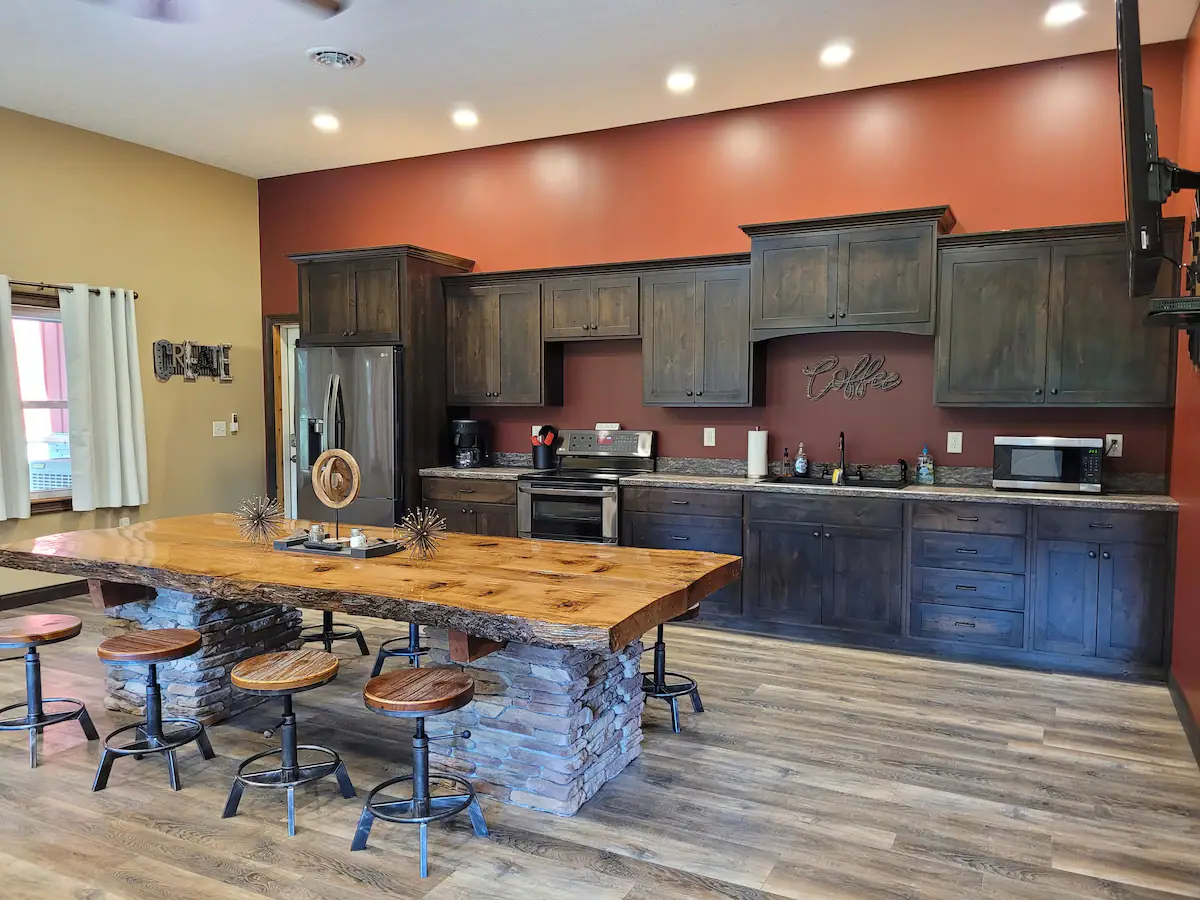 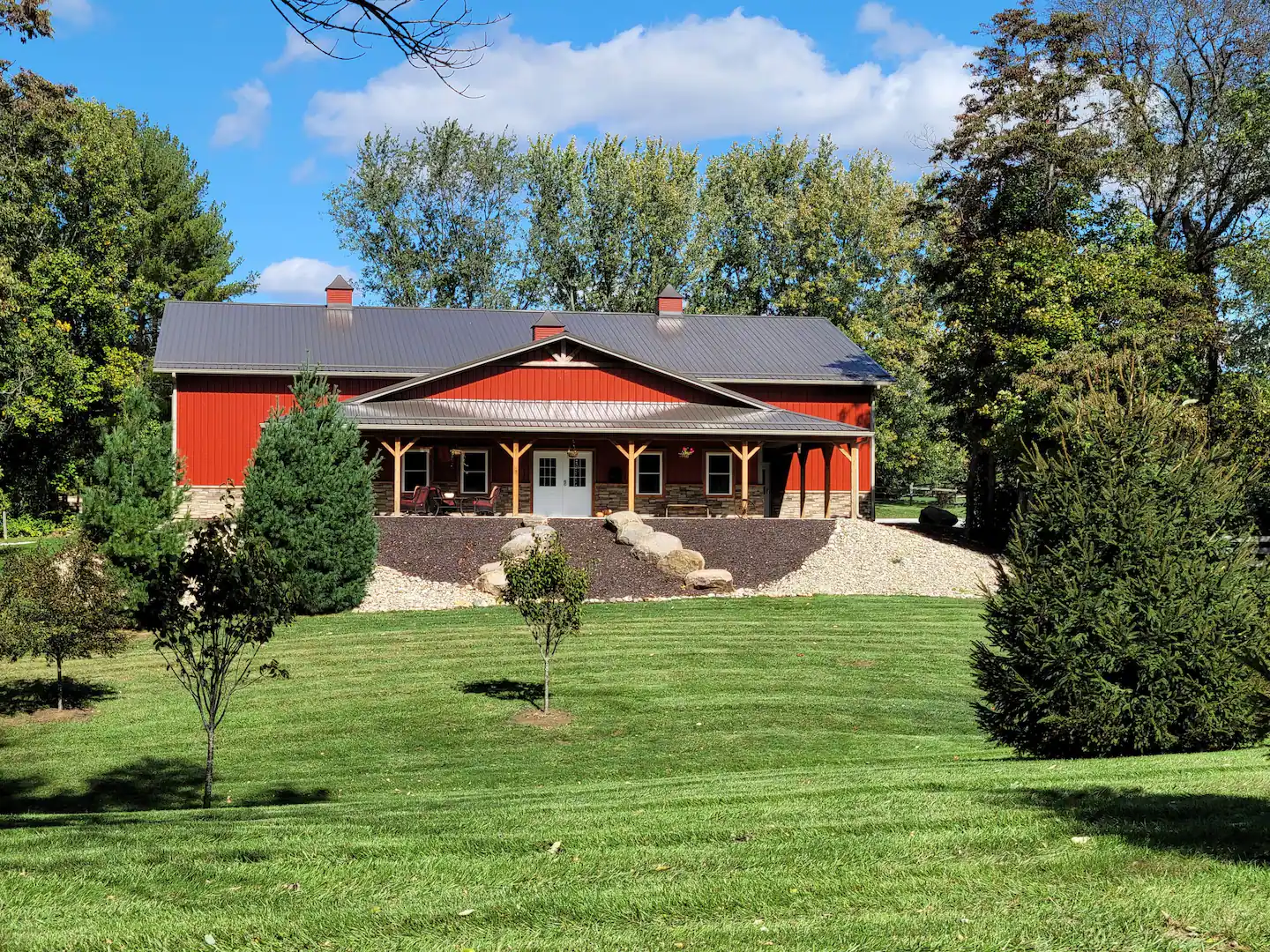 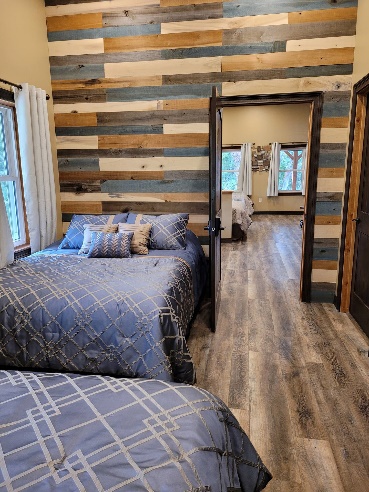 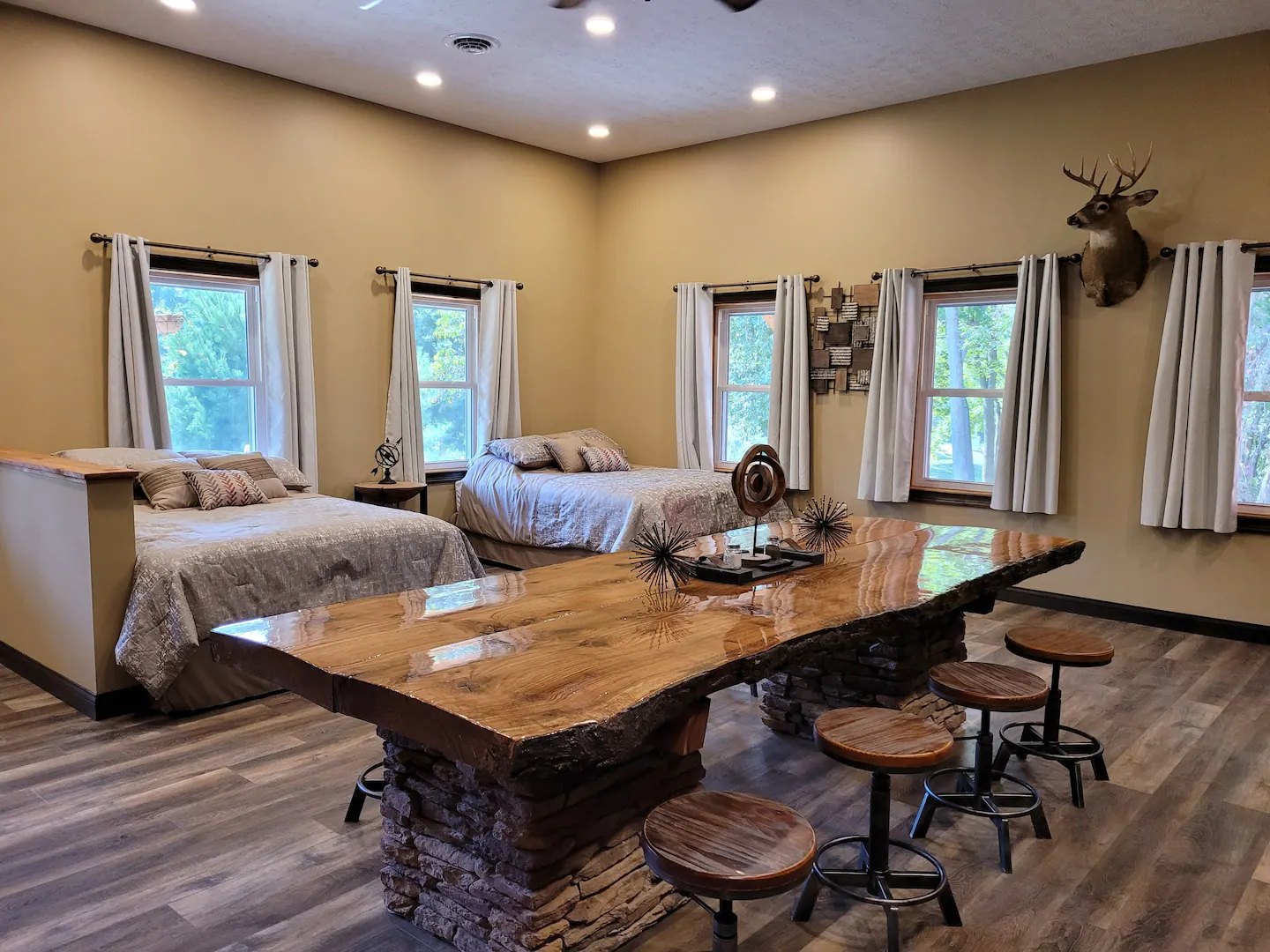 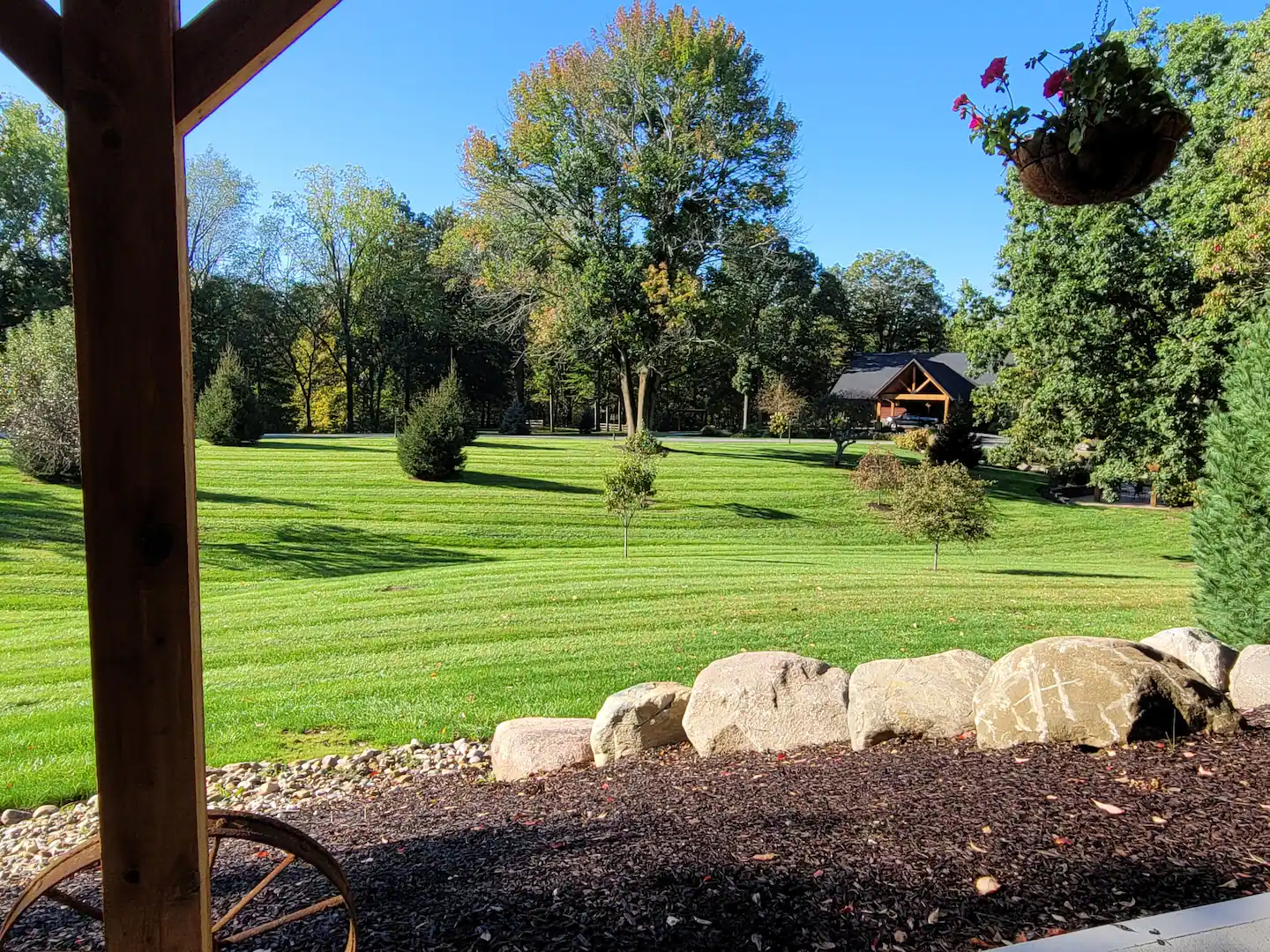 Payment forAmountCheck #/Credit CardDate received